 January 11 - 15, 2021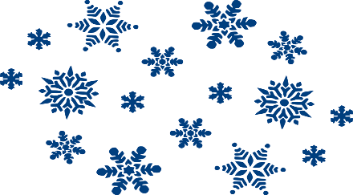 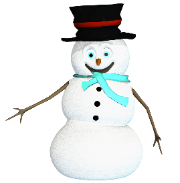 Nightly HomeworkPractice sight wordsRead 10-20 minutesCheck/Sign Planners & Folders Spelling Words-like		-ride-smile		-time-white		-bike-dime		-hide-ice		-kite-four		-gotSight Words-don’t		-four-gotVocabularyMath:-related factsScience-living 		-nonliving-environment	-soilThis Week’s Skills/ThemesPhonics: long i vowel sound Comprehension: main topic/key details, researching a topicLanguage: compound sentencesWriting: Informative writingMath: related factsScience: living and nonliving things**Spirit Day is Friday!  Show your school pride and wear a Heathrow shirt.January 11 - 15, 2021Nightly HomeworkPractice sight wordsRead 10-20 minutesCheck/Sign Planners & Folders Spelling Words-like		-ride-smile		-time-white		-bike-dime		-hide-ice		-kite-four		-gotSight Words-don’t		-four-gotVocabularyMath:-related factsScience-living 		-nonliving-environment	-soilThis Week’s Skills/ThemesPhonics: long i vowel sound Comprehension: main topic/key details, researching a topicLanguage: compound sentencesWriting: Informative writingMath: related factsScience: living and nonliving things**Spirit Day is Friday!  Show your school pride and wear a Heathrow shirt.